WALTON PARISH COUNCILMINUTES OF THE MEETING ON 1 MARCH 2022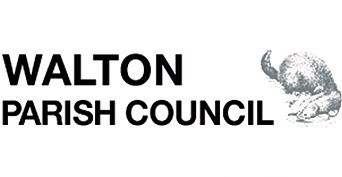 PresentCllr J Carlon (Chair)Cllr S LeithCllr K NixonCllr T SaundersCllr W ParkerCllr C PearsonMr N Shaw (Clerk)Cllr M Cummings, Wakefield MDC1 member of the public144.Apologies for absenceCllr A Manifield, Wakefield MDC145.Minutes and matters arisingRESOLVED: To approve the minutes of the meeting held on 1 February 2022 as a true and correct record.146.Declarations of interestNone147.Public forumNo questions from the public148.SAFE schemePC Steel was not in attendance at the meeting.  A report was circulated at the meeting, summarised and noted.  There were two recorded crimes within the village in February 2022, for criminal damage.149.Ward 5 councillor report’20 is Plenty’ campaign – the Police are looking to send their Safety Team into the school to discuss the campaignStreetlights on Woodfield – new cells have been fitted and are now workingSchool Lane resurfacing – this work will be undertaken in April/May 2022Brook Farm – no update on this, this monthCommon Lane – chevron road signage is being proposed on both directions approaching the bend on the road and the installation of a VMS sign on the approach to warn drivers of the speed limit Shay Lane – the extension of a 20MPH limit will be consulted upon for a greater extent of Shay Lane, by Wakefield MDC150.Grant applicationsWalton Library have provided a copy of their lease agreement enabling the release of the £1,000 parish council grant previously agreed.  151.1. Waterton Academy Trust applicationThe details of the £250 grant application for a contribution towards the School Forest project was discussed.RESOLVED: The £250 grant to Waterton Academy Trust was approved.151.2. Waterton Academy PTAThe details of the £250 grant application for a contribution towards the Gardening Club project was discussed.RESOLVED: That £250 grant to the Waterton Academy PTA is approved151.Parish newsletterA draft of the next newsletter has been circulated prior to the meeting.  The draft was discussed.  Information will be added on the newly co-opted members of the parish council, grant recipients and a range of smaller amendments made to the draft.  The newsletter will be circulated in March.  A Summer newsletter will be produced in June 2022.152.January 2022 bank reconciliationThe reconciliation was noted.  Accounts paid totalled £7,641.11 for January 2022 and income received totalled £1,184.88.  The account balances at the end of January 2022 are:Current a/c:                                              £1,228.37Barclays Business Res a/c:                   	£47,836.27HSBC & Nationwide deposit a/cs:	      £50,985.21           Total                                               	   £100,049.85153.Planning CommitteeA discussion was undertaken on the four current planning applications received by Wakefield MDC in the last month, but no actions were raised.A discussion was undertaken on the Planning Inspectorate’s decision on application APP/X4725/W/17/3174934 (land adjacent to Oakenshaw Lane).  The temporary planning permission appeal decision expires in May 2022.  The Parish Council discussed whether it should seek to notify the Planning Team at Wakefield MDC to expect a planning application from the applicant or the planning authority to ensure it enforces the planning conditions granted in 2018.  The land appears to be within the Crofton Parish.RESOLVED: The Parish Council contact Crofton Parish Council in relation to making representation to Wakefield MDC Planning on the Oakenshaw Lane temporary planning permission conditions.154.Floral displaysPlans for the 2022 floral displays were discussed.  Details of all the 2021 sponsors will be sought and an order placed for hanging baskets only at this time.  Cost for sponsors will remain at £110.  The issue of Christmas trees and the lamppost bracket will be explored further with the contractor.RESOLVED: The Parish Council commission 48 hanging baskets from the existing supplier (based on the quotation supplied), to be erected no later than 31 May 2022.RESOLVED: That the Florals Working Party meet with the existing supplier to discuss arrangements for 2022 Christmas trees.155.Working party updateRecreation Field and Playground Working Party – the contractor has been chased to repair the Walton Park seat slats.  Walton Park play area bridge repair – the part is on order and is estimated to take 4-6 weeks to arriveJubilee – the Jubilee bench contractor has provided an estimate of £1300, including fitting and delivery but we are awaiting design ideas for a decision to be made.  None of the usual groundwork companies the council uses are prepared to offer a quote for the proposed rockery, either as this is work they are not prepared to take on, or do not have capacity in the timeframe.  Additional contractors have been suggested to contact.Coronation Cottage & Tennis Club Working Party – Cllr Carlon is to work up the draft specification for the proposed works to redevelop the tennis club siteEnvironmental working party – the proposed tree pruning in Walton Park is being considered by Wakefield MDC Planning.  No further tree works have been identified at this time.156.Quotes for worksTennis club tree works – a second quotation to be chased upJubilee Field site investigation – an additional quotation to be chased from AC Environmental Ltd to complete all the site works